2020年12月新书速递《面对家人的情绪勒索》新书速读：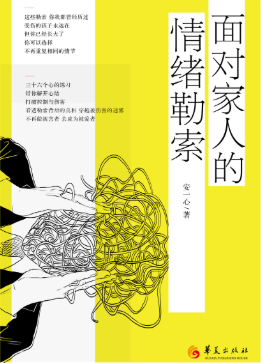 内容简介：情绪勒索，是指以爱之名，通过要求、威胁、施压、打击、沉默等手段，在亲子、亲密关系中争夺控制权，让对方就范。
　　为什么一秒引爆你的，总是最亲密的人？
　　如果，你身陷家人的情绪勒索中，你可以打开此书，选择不再重复相同的情节。作者通过心理练习，强化内在力量，学习不带任何偏见地看待情绪勒索，教会你有意识地解开心结，从此破解人际纷扰中的控制和伤痛。
　　本书有利于家庭关系的和谐，有利于人与人之间关系的和谐，教会大家如何以正确的方式去爱护他人。
　　记得看到情绪勒索背后的真相，都是爱的呼喊与希求。从被勒索者与勒索者的位置退下，学习真诚示爱，缔造真实、美好的关系。《新黑暗时代》新书速读：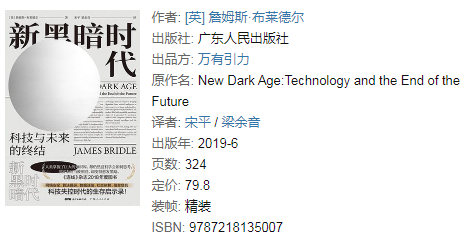 内容简介：运用大量鲜为人知的档案资料，深刻剖析科技的发展及其运作方式，及其对当下人类社会所产生的巨大影响，其中不仅涉及气候变暖、全球监视、地缘政治这样的宏观命题，也包含着互联网、智能手机、大数据法则等与你我息息相关的科技手段。作者极富启发性地指出：我们对科技迫不及待的使用，往往缺乏全盘考虑，其对人类产生影响也无法清晰地评估，当下社会生活的种种问题，其背后都有科技的影子。我们对科技的信仰和狂热，有时所指向的并非一个美好的乌托邦。《唐人时代：一部富有烟火气息的唐代生活史》新书速读：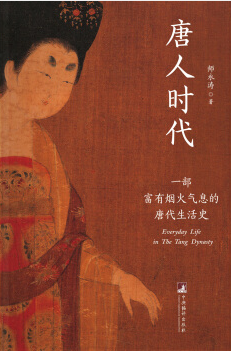 内容简介：这是“一部富有烟火气息的唐代日常生活史”，完整再现了一千四百年前唐代人的生存状态和生活方式。本书尝试抛弃当下生活史写作中对于衣食住行等分门别类写作的方式，试图从基础史料、唐人笔记、唐传奇、敦煌遗书和文物中，打捞起散落在浩瀚历史中日常生活的碎片，以学者的修养，辅以通俗的笔法通过外来文明、衣冠、贵族与平民、食物、城市、婚姻、科举、艺术等话题来展开对唐代生活的还原。这种尝试不但使得文本极具可读性，而且全书通过对比式的写作，更加能够让读者在一个平行的时代了解唐代的社会，使今人也能完成一次对唐人社会与生活全貌令人着迷的考察。《肇造区夏：宋代中国与东亚国际秩序的建立》新书速读：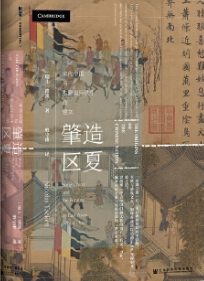 内容简介：与开放多元的唐帝国相比，两宋的政治文化给后世留下了封闭内省的印象。但谭凯认为，拜唐末五代特殊的地缘政治遗产所赐，宋代的政治精英拥有空前的国际化视野。通过分析宋、辽、西夏的文献与考古证据，谭凯阐述了一种常态化的国家间外交如何在有宋一代形成，而宋辽分治华北的现状又如何催生了一种全新的边疆意识与族群观念——这些发生在国际关系领域的“唐宋变革”将在之后的一千年里左右人们对“中国”的认知。《乌鸦简史》新书速读：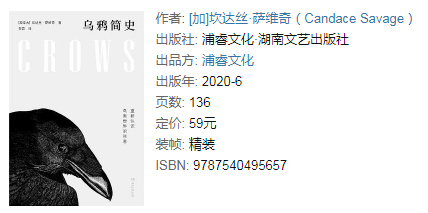 内容简介：《乌鸦简史》是一部由科学研究、神话传说、故事、图像编织而成的乌鸦生活史。读者将深入了解人类和黑猩猩之外世界上最聪明的生物之一，重新思考人类在自然中的位置。书中收录世界顶尖大学关于乌鸦的前沿科学发现：剑桥大学鸟类研究所的实验证明秃鼻鸦与伊索寓言里的乌鸦一样，会使用小石子提升水位获得食物；日本仙台的乌鸦会把坚果放在马路上，一旦汽车驶过，压碎坚果，它们就飞下来享用果仁……萨维奇从生物科学的角度，讲述乌鸦的进化过程和生活习惯，带领读者重新认识鸟类世界的智者。与其同时，萨维奇用诗一般的语言，讲述古今世界各地以乌鸦为主题的神话、传说、寓言：古希腊神话中的告密者，印度传说中造人的乌鸦先知……展现古今全球的乌鸦文化。《书架上的近代中国：一个人的阅读史》新书速读：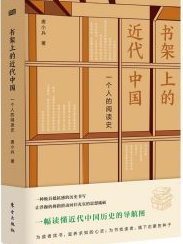 内容简介：本书是作者十余年来严肃阅读和写作的结晶。全书以近代中国的历史转向为大背景，细分为两条主线：一是有关中国知识分子的历史、处境与行动，围绕着传统中国知识人的价值观念、从传统士大夫到新式知识人的转型、启蒙与革命之间的选择、知识人的共同世界如何重建等议题，对部分学术著作给予了评析和商榷，对若干文化名人的年谱、日记、回忆录、书信等史料进行了解读；二是通过对上海文化、广东文化、成都文化等与城市文化有关的历史著作的分析，试图展现大一统观念主导下的中国文化内部的复杂多元。这些书评文字除了评书，还提供了知识文化上的增量，就内容、题材、写作风格来说，本书可谓关于近代中国新陈代谢的一次学术导航之旅。《图书馆奇谈》新书速读：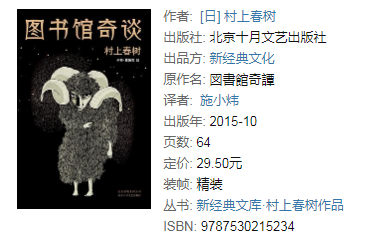 内容简介：村上春树最扣人心弦之作！这部小说中的所有元素都充满隐喻，本书是村上小说世界的入口。为了弄清奥斯曼土耳其帝国的征税方式，少年决定去图书馆寻找答案。依照指引，少年来到地下的107室。眼前是一扇奇特的门，敲上去令人毛骨悚然。门开了，一个长相诡异的老人找来三本书，但只能在阅览室里读。少年跟着老人走进漆黑的阅览室，他这才发现，他似乎永生都将囚禁于此……书籍编号书   籍   名   称书籍编号书   籍   名   称180096815中国哲学小史180097321沸腾协会180096814中国哲学小史180097322沸腾协会180096816戴建业精读老子180097309尖锐的信任丛书180096817戴建业精读老子180097310尖锐的信任丛书180096993解剖无聊180097307句本运动180096992解剖无聊180097308句本运动180096832关于痛苦的七堂哲学课180097245《世说新语》魏晋风流180097082关于痛苦的七堂哲学课180097246《世说新语》魏晋风流180096925乡愁180097260戴建业精读世说新语180096924乡愁180097259戴建业精读世说新语180097018卢梭180097201猫城记180097019卢梭180097202猫城记180096927友谊责任论180097121三十年前的一次长跑比赛180096926友谊责任论180097122三十年前的一次长跑比赛180097028面对家人的情绪勒索180097120爆炸180097029面对家人的情绪勒索180097119爆炸180096929我们的美丽神话与童话180097117司令的女人180096928我们的美丽神话与童话180097118司令的女人180096931利玛窦：紫禁城里的耶稣会士180097115白棉花180096930利玛窦：紫禁城里的耶稣会士180097116白棉花180097047吕思勉论学业稿180097113筑路180097046吕思勉论学业稿180097114筑路180097045单读.23.破碎之家：法国文学特辑180097099空岛.信客180097044单读.23.破碎之家：法国文学特辑180097100空岛.信客180097005新黑暗时代180097093笑的风180097004新黑暗时代180097094笑的风180097027分身：新日本论180097089那片土地180097026分身：新日本论180097090那片土地180097035政治为什么重要（第二版）180097084法医秦明.遗忘者180097034政治为什么重要（第二版）180097083法医秦明.遗忘者180097039现代主义180097159钟南山：生命的卫士180097038现代主义180097160钟南山：生命的卫士180097015什么是民粹主义？180097219海镜神风180097014什么是民粹主义？180097220海镜神风180097033马上治天下：鳌拜辅政时期的满人政治180097228高铁180097032马上治天下：鳌拜辅政时期的满人政治180097227高铁180097013古代人的日常生活：当当典藏版180097224透明的红萝卜180096985唐人时代：一部富有烟火气息的唐代生活史180097223透明的红萝卜180097012古代人的日常生活：当当典藏版180097256秋园180096984唐人时代：一部富有烟火气息的唐代生活史180097255秋园180097025100个成语中的古代生活史180097280聊斋新义180097024100个成语中的古代生活史180097279聊斋新义180097043古代生活图卷：古人如何过日子180097278大江大河180097042古代生活图卷：古人如何过日子180097277大江大河180097031失衡：明代宦官与党争180097276大江大河.二180097030失衡：明代宦官与党争180097275大江大河.二180097040亚洲新秩序180097274大江大河.三180097041亚洲新秩序180097273大江大河.三180097036疾病的隐喻180097272大江大河.大结局180097037疾病的隐喻180097271大江大河.大结局180096983肇造区夏：宋代中国与东亚国际秩序的建立180097374等待呼吸180096982肇造区夏：宋代中国与东亚国际秩序的建立180097373等待呼吸180097074日本陆军的轨迹180097368清明幻河图180097075日本陆军的轨迹180097367清明幻河图180097073古代经济史180097362心180097072古代经济史180097361心180096997伟大创意的诞生：创新自然史180097353知己-瞿秋白与鲁迅180096996伟大创意的诞生：创新自然史180097354知己-瞿秋白与鲁迅180096860走向理性：西方思想文化大视野180097334盗墓笔记.十年180096859走向理性：西方思想文化大视野180097333盗墓笔记.十年180096813天国之门：西方文化精神180097323问津变180096812天国之门：西方文化精神180097324问津变180096840乌鸦简史180097293你的行为使我们恐惧180096839乌鸦简史180097294你的行为使我们恐惧180096838书架上的近代中国：一个人的阅读史180097291梦境与杂种180096837书架上的近代中国：一个人的阅读史180097292梦境与杂种180096847共有的习惯：18世纪英国的平民文化180097298轨道180096848共有的习惯：18世纪英国的平民文化180097297轨道180096863书事：近现代版本杂谈180097296地铁180096864书事：近现代版本杂谈180097295地铁180096850科学研究原理180097524俗世奇人.3180096849科学研究原理180097523俗世奇人.3180096842对年轻科学家的忠告180097196迷舟180096841对年轻科学家的忠告180097195迷舟180096862科学史十论180097194相遇180096861科学史十论180097193相遇180096846藏在汉字里的故事180097192锦瑟180096845藏在汉字里的故事180097191锦瑟180096867吕著中小学教科书五种.上180097190戒指花180096868吕著中小学教科书五种.上180097189戒指花180096866吕著中小学教科书五种.下180097357朱三小姐的一生180096865吕著中小学教科书五种.下180097358朱三小姐的一生180096836爱因斯坦谜题集180097141大逃港180096835爱因斯坦谜题集180097142大逃港180097079文字学四种180097218宗璞文学回忆录180097078文字学四种180097217宗璞文学回忆录180097183沙仑的玫瑰.天鹅头颅180097175率真集180097184沙仑的玫瑰.天鹅头颅180097176率真集180097182沙仑的玫瑰.花塔楼180097157活着本来单纯180097181沙仑的玫瑰.花塔楼180097158活着本来单纯180097179沙仑的玫瑰.葡萄酒玫瑰180097086鹿守我的梦，鸟祝我的醒：戴望舒诗选180097180沙仑的玫瑰.葡萄酒玫瑰180097085鹿守我的梦，鸟祝我的醒：戴望舒诗选180097288看见绚丽的阳光180097109纵身入山海180097287看见绚丽的阳光180097110纵身入山海180097240星空的旋律：世界科幻简史180097087书房一世界180097239星空的旋律：世界科幻简史180097088书房一世界180097165文学这回事180097161于谦杂货铺180097166文学这回事180097162于谦杂货铺180097235世界名著大师课：英国卷.下180097153缘缘堂随笔180097236世界名著大师课：英国卷.下180097154缘缘堂随笔180097233世界名著大师课：英国卷.下180097203于谦动物园180097234世界名著大师课：英国卷.下180097204于谦动物园180097366说不尽的经典180097243长安客180097365说不尽的经典180097244长安客180097146一只猫的生活与哲学观180097237人生不较劲180097145一只猫的生活与哲学观180097238人生不较劲180097258文本阐释的内与外180097250文雄画杰：中西文坛艺坛人物180097257文本阐释的内与外180097249文雄画杰：中西文坛艺坛人物180097314文学与文选四种180097301红颜知己180097313文学与文选四种180097302红颜知己180097267古诗十九首180097136偶尔远行180097268古诗十九首180097135偶尔远行180097289古诗课180097253我只是想看看180097290古诗课180097254我只是想看看180097185诗囚：孟郊论稿180097315去林芝看桃花180097186诗囚：孟郊论稿180097316去林芝看桃花180097209好诗共欣赏180097155天使日记180097210好诗共欣赏180097156天使日记180097144毛诗名物图说180097211广东驰援日记180097143毛诗名物图说180097212广东驰援日记180097131飞花令里读唐诗180097178在故宫书写整个世界180097132飞花令里读唐诗180097177在故宫书写整个世界180097129我辈岂是蓬蒿人：李白诗传180097097门孔180097130我辈岂是蓬蒿人：李白诗传180097098门孔180097299唐宋词鉴赏课180097147忆天涯180097300唐宋词鉴赏课180097148忆天涯180097112“三言”“二拍”的世界180097261大美可追：余秋雨的文化美学180097111“三言”“二拍”的世界180097262大美可追：余秋雨的文化美学180097167为了女性“真的解放”鲁迅妇女观今读180097369家学杂忆180097168为了女性“真的解放”鲁迅妇女观今读180097370家学杂忆180097213罗马180097330纸上的故宫180097214罗马180097329纸上的故宫180097270笙歌扶梦：张充和散记180097325樱花乱：日本集180097269笙歌扶梦：张充和散记180097326樱花乱：日本集180097263寒夜生花180097317笔记中的动物180097264寒夜生花180097318笔记中的动物180097349一个人就一个人180097306中国书写：紫禁城六百年180097350一个人就一个人180097305中国书写：紫禁城六百年180097207诗经选180097304十分有趣，十分有味180097208诗经选180097303十分有趣，十分有味180097151建安诗选180097364父亲的话，女儿的路180097152建安诗选180097363父亲的话，女儿的路180097149花间集180097285古今和歌集180097150花间集180097286古今和歌集180097241宋词选180097197在我曾经最美的时候：茨木则子诗集180097242宋词选180097198在我曾经最美的时候：茨木则子诗集180097312绝妙好词译注180097282乱发：与谢野晶子短歌230180097311绝妙好词译注180097281乱发：与谢野晶子短歌230180097103短歌180097187图书馆奇谈180097104短歌180097188图书馆奇谈